	Женева, 18 июня 2010 годаУважаемая госпожа,
уважаемый господин,1	По просьбе председателя 11-й Исследовательской комиссии, Требования к сигнализации, протоколы и спецификации тестирования, имею честь сообщить вам, что указанная исследовательская комиссия на своем собрании, которое состоялось с 26 по 30 апреля 2010 года, решила аннулировать Рекомендацию МСЭ-Т Q.3301.1 в соответствии с положениями п. 8.2 Рекомендации A.8 ВАСЭ (Йоханнесбург, 2008 г.). В собрании приняли участие 13 Государств-Членов и 15 Членов Сектора, и возражений против достигнутой договоренности не было.2	В Приложении 1 приводится информация о данной договоренности, включая краткое объяснение причин аннулирования.3	Учитывая положения п. 8.2 Рекомендации A.8, заранее благодарю вас за информацию о том, одобряет или не одобряет ваша администрация/организация аннулирование этой Рекомендации, направленную в мой адрес до 2400 UTC 18 сентября 2010 года.Если какие-либо Государства-Члены или Члены Сектора сочтут, что давать согласие на аннулирование этой Рекомендации не следует, им необходимо сообщить о причинах такого неодобрения, и данный вопрос будет вновь передан в указанную исследовательскую комиссию.4	После указанного выше предельного срока, 18 сентября 2010 года, Директор БСЭ в циркуляре уведомит о результатах проведенной консультации. Эта информация будет также опубликована в Оперативном бюллетене МСЭ.С уважением,Малколм Джонсон
Директор Бюро
стандартизации электросвязиПриложение: 1ПРИЛОЖЕНИЕ 1
(к Циркуляру 122 БСЭ)Краткое содержаниеВ настоящее время утверждена Рекомендация МСЭ-Т Q.3321.1, и на собрании, которое состоялось 30 апреля 2010 года, было решено, что она заменяет Рекомендацию МСЭ-Т Q.3301.1.______________Бюро стандартизации 
электросвязи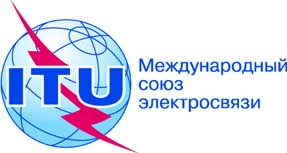 Осн.:Циркуляр 122 БСЭCOM 11/AO
–	Администрациям Государств – Членов Союза–	Членам Сектора МСЭ-ТТел.:
Факс:
Эл. почта:+41 22 730 5866
+41 22 730 5853
tsbsg11@itu.intКопии:–	Ассоциированным членам МСЭ-Т–	Председателю и заместителям председателя 11-й Исследовательской комиссии–	Директору Бюро развития электросвязи–	Директору Бюро радиосвязиПредмет:Предлагаемое аннулирование Рекомендации МСЭ-Т Q.3301.1, согласованное 11-й Исследовательской комиссией на ее собрании 30 апреля 2010 года